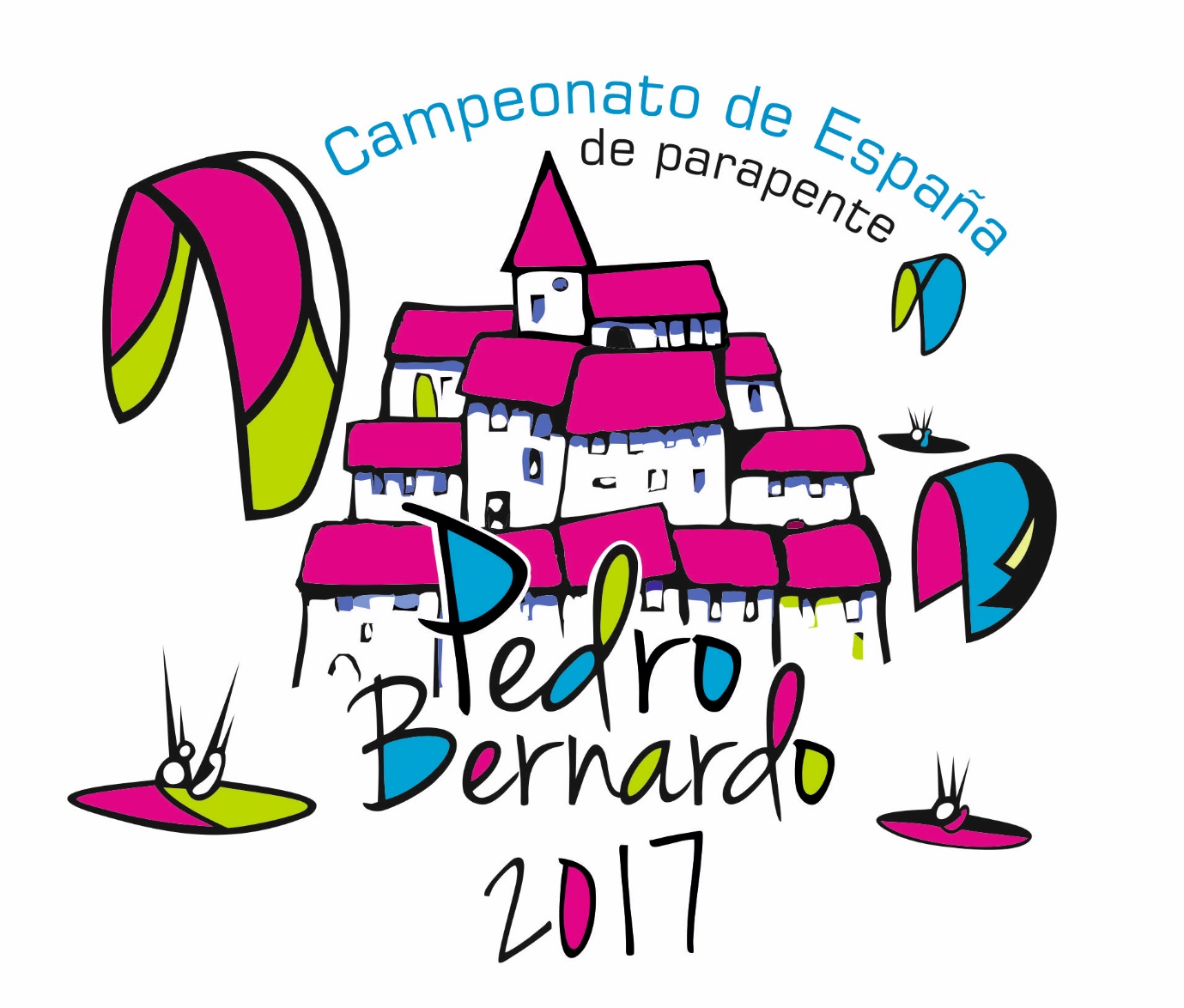 REGLAS LOCALES CAMPEONATO DE ESPAÑA DE PARAPENTEOrganizado por: Club de vuelo Pedro BernardoEstas reglas locales se utilizarán junto con las versiones más recientes de:• Sección General del Código Deportivo FAI Sporting FAI.• Sección Común 7 del Código Deportivo FAI Sporting FAI.• Sección 7B del Código Deportivo FAI Sporting FAI.• Reglamento Técnico de Competición Cross de Parapente 2015 (www.parapentectnp.com)Contactos y organización del programaOrganización:Sitio oficial: Inscripción: http://www.parapentectnp.com/competiciones/detalle/130/campeonato-de-espana-open-fai-ii-pedro-bernardo-2017Https://airtribune.com/pedrobernardo2017/infoDirector: Luis Gómez GozaloDirector Técnico: Paco IbáñezDirectora de seguridad: Ana Garcia ZarcoJuez principal: Miquel LazaroPronóstico del tiempo:Goleador: Samuel AguileraDoctor:Coordinación: Luis Gómez GozaloJuez de despegue: Emilio Escribano PuentePrograma:Sábado 17/0617:00 Registro Oficial21:00 Información de seguridad obligatoria acrisdecormadrid.esDe 18 de  Junio al 24 de Junio días de competición9:00 Apertura de Sede10:00 Transporte hasta el despegue11:00 Task meeting12:30 Apertura de ventanas de despegue17:00  Descarga de traks22:00 Resultados provisionalesCeremonia de clausura 24/06El programa está sujeto a cambios con la aprobación de la CIVL. Cualquier cambio antes del inicio de la competición se publicará en el sitio web. Después del inicio de la competición, los cambios serán anunciados por el Director en la task meeting y publicados en el tablero oficial.RegistroEl número máximo de pilotos será 140.35 plazas para pilotos extranjeros (hasta 01/06)105 plazas para pilotos españolesLa selección se realizará siguiendo el ranking FAE de los pilotos españoles y el ranking FAI para extranjeros.Los pilotos deben registrarse en: www.parapentectnp.comRegistro y pagosEl proceso de pago de la cuota de inscripción comenzará el 03/05210 Euros con transferencia bancaria230 Euros con paypal250 Euros por retraso en el pagoUna vez seleccionado, recibirás un correo electrónico con los datos de la cuenta bancaria. Usted tendrá 7 días para formalizar el registro y enviar un correo electrónico con el comprobante del pagoSi la competencia se cancela con más de 7 días de antelación, recibirás el monto total de la cuota de inscripción. Si cancela dentro de 7 días se reembolsará la entrada menos 10 euros.Si el piloto cancela su inscripción recibirá el pago de la cuota de inscripción menos 20 euros, si se hace dentro de 7 días recibirá la tarifa menos 25%La cuota de inscripción incluye:Mapa en color del área de tareas que muestra el despegue, los campos de aterrizaje.Tarjeta de identificación y seguridad / información de contacto.Transporte hasta despegue.Merienda diarios.Paquete de bienvenida.Acceso gratuito a todos los eventos y fiestas del campeonato.Acceso gratuito a Internet (Wi-Fi) en la sede.Servicio de rescate de emergencia y primeros auxilios.SeguroSe requerirá prueba documental en español o inglés de los siguientes seguros:Responsabilidad civil por un valor mínimo de 150.000,00 Euros que deberá presentarse a los organizadores en el momento de la inscripción.Seguro médico / accidente con un mínimo de 6000 euros.Sistema de despegueHabrá prioridad de despegue durante la competición de la siguiente manera: Primeros 15 pilotos masculinos y 3 femeninosPara el 1er día: ranking RFAE y FAI.Resto de los días: resultados de la competición.Espacio aéreo y otras restriccionesEl área de Pedro Bernardo está cubierta por varias restricciones del espacio aéreo. Se requerirá un NOTAM especial para esta competición. El límite de altitud del día estará presente en el tablero oficial.Seguridad en vuelo:Todos los pilotos vuelan bajo su propia responsabilidad. Es responsabilidad de cada piloto tomar todas las acciones necesarias para mantener su propia seguridad y asegurarse de que no actúan de ninguna manera que pueda poner en peligro a otros pilotos durante la competición.Comportamiento deportivo:Los competidores que no se comporten de manera segura y deportiva serán penalizados y pueden ser descalificados.  Cualquier abuso verbal o físico a cualquiera de los oficiales de la competencia se tratará de acuerdo con la Sección General de la FAI, capítulo 5.2, de la regla del código deportivo relativa a los directores y miembros del jurado y la Sección 7b, Capítulo 12 del Código Deportivo de la FAI. 2.Equipo de vueloLos parapentes deberán volar en su configuración certificada y no se pueden cambiar de ninguna manera. Un parapente que ha sido cambiado en su configuración incluso ligeramente en comparación con el modelo probado o un parapente que no ha sido probado no será permitido en la competencia.Los parapentes podrán ser revisado en cualquier momento a lo largo de la competición. Especialmente después de una protesta o de un incidente. Es responsabilidad del piloto demostrar que el ala cumple con los requisitos de certificación y que el piloto está volando dentro del rango de peso certificado. El piloto debe proporcionar el diagramas del ala y certificados si así se requiere. El incumplimiento de los requisitos de certificación resultará en la descalificación del piloto de la competencia.Cualquier daño importante deberá ser reportado al Director sin demora, así el parapente podrá ser reparado. Las piezas de repuesto utilizadas deberán ajustarse exactamente a las especificaciones originales. El Director puede dar permiso para reemplazar el parapente, por razones de daño, pérdida o robo, fuera del control del competidor. Puede ser reemplazado por una marca y modelo idénticos, o por uno con un rendimiento similar o inferior, elegible para volar en la misma clase. El Director puede permitir la reutilización del parapente original una vez recuperado o reparado.Todos los Pilotos deben asegurarse de tener los siguientes: Arneses y Casco: Estos deben ser adecuados para el parapente y deben cumplir con los requisitos definidos en la Sección 7 de la FAI. Paracaídas de Reserva: Todos los Pilotos deben llevar al menos un paracaídas de emergencia certificado en todos los vuelos de un tamaño adecuado.Un piloto no puede volar a menos que esté en forma. Cualquier lesión, drogas o medicamentos tomados que puedan afectar el rendimiento del competidor en el aire, deben ser reportados al Director antes de volar. El director tiene el poder de prohibir el despegue de un piloto si considera que no es seguro.BriefingHay 2 tipos de briefing: - Información general - Información de la mangaBriefing general es obligatorio y todos los competidores deberán estar presentes en el mismo que tendrá lugar en la sede de la organización (Centro cultural de Pedro Bernardo). Está información será mostrada en los paneles de información.El briefing diario se llevará a cabo en el área de despegue y es responsabilidad de todos los pilotos competidores estar presentes. Todos los datos técnicos se dirán en este briefing y se mostrarán en el panel informativo.La ventana se podrá abrir con un mínimo de 15 minutos después del final del briefing diario. En caso de un nuevo briefing, el retraso de 15 minutos se puede reducir.RESULTADOSLos resultados provisionales se publicarán en el tablero oficial a las 08:00 de la mañana del día siguiente (a menos que por dificultades técnicas requieran una publicación posterior). Los resultados provisionales para la última manga y los resultados generales se publicarán tan pronto como sea posible después de la última manga y al menos 1 hora antes de la ceremonia de entrega de premios.Reglas de vuelo básicasDeben cumplirse los patrones de circuito, giro y aterrizaje dados en el briefing. Las regulaciones internacionales para evitar colisiones y la buena conducta deben mantenerse en todo momento. Cualquier parapente que entre en una térmica establecida por otro parapente deberá circular en la misma dirección, independientemente de la separación de altura.El MD informará cada día la dirección de giro delante del despegue, dentro de un área y tiempo determinados. El incumplimiento de la dirección de giro incurrirá en una penalización.La ayuda externa a los competidores no está permitida. Live GPS Tracking no se considera una ayuda externa.Es obligatorio el uso de las radios 2M para todos los pilotos de competición. El Organizador del evento anunciará una frecuencia oficial de seguridad. Para la recogida, el Organizador puede anunciar una o más frecuencias. El Organizador no es responsable de los pilotos que vuelen sin radio. Los micrófonos activados por voz (VOX) no están permitidos y deben desactivarse.DespegueTodos los pilotos que deseen competir en la manga del día tienen que firmar la lista de despegue. De lo contrario, resultará el vuelo no tendrá validez.Las áreas de despegue para la manga del día serán definidas por el Director. El MD también definirá el orden de lanzamiento.La hora de apertura de la ventana y el tiempo de extensión de la ventana se anunciarán en la briefing del día y se mostrarán en el panel informativo. Si, por razones de seguridad, el Director considera que las condiciones se han vuelto peligrosas, puede cerrar temporalmente la ventana. La ventana se extenderá por el mismo tiempo en que se ha cerrado el despegue sin, sin embargo, no se extenderá el tiempo del start.ATERRIZAJELa última hora para aterrizar en gol será anunciada en la briefing del día y se mostrará en el panel informativo. Los pilotos que aterrizan en gol después de la hora límite de gol no tendrán puntos de tiempo.Un piloto debe reportarse al teléfono de recogidas lo más pronto posible después del aterrizaje. El procedimiento para ello se dará a conocer en el briefing de seguridad. La última hora para el reporte será anunciada en el panel de tareas. Es importante reportarse para evitar operaciones innecesarias de búsqueda y rescate. Los pilotos que no respeten esta regla podrían ser penalizados o descalificados del evento y pueden ser cobrados por el costo incurrido.El check in es obligatoria para todos los pilotos que firmaron la hoja de despegue. Cada piloto debe entregar personalmente su GPS. No entregar el GPS puede ser penalizado.El track debe tener seguimiento de 3 D que muestre la altitud GPS y debe incluir toda la ruta de vuelo para verificar el cumplimiento del límite máximo del día. Si por alguna razón el GPS no guardó toda el track, se puede descargar un GPS de respaldo.RecogidasLas recogidas se realizarán exclusivamente en carretera asfaltadas. Si un piloto cambia su posición, debe notificar al HD y enviar un nuevo mensaje con su posición finalPENALIDADESLos competidores que no firmen la lista de despegue obtendrán un puntaje de cero para la manga del día. La falta de reporte después de una manga también tiene un 100% de penalidad.El área de Pedro Bernardo está cubierta por varias restricciones de espacio aéreo. Se requerirá un NOTAM especial para esta competición. El límite de altitud del día estará presente en el tablero.Volar sobre el límite de altitud del día está prohibido y será penalizado como sigue:Límite + entre 1 y 50 metros = sin penalizaciónLímite + entre 51 y 100 metros = 10 puntos por metro extra (51 metros = 10 puntos ... 100 metros = 100 X 10 = 1000 puntos)Límite de + 100 metros o más = 1000 puntosPara está valoración, se tomará en consideración la altura GPSVolar en nube no está permitido y será penalizada como sigue:1er fallo 20% de la puntuación máxima de la manga2º fallo 100% de la puntuación máxima de la manga3ª falla descalificación del pilotoLos pilotos deben volar dentro del límite de peso establecido de su parapente y no exceder el límite de 33kg de equipo (por ejemplo, bolsa, parapente, arnés, agua, etc.). Se proporcionará una escala calibrada y se realizarán controles periódicos durante toda la competición. Los pilotos que lleven exceso de peso serán penalizados 10% de la puntuación máxima de la manga.Penalidad por infracción de la dirección de giro Los pilotos que infrinjan la dirección de giro se penalizarán el 10% de la puntuación máxima de la tarea.El seguimiento de Airtribune es obligatorio. Todos los pilotos deben tener su propio sistema de seguimiento (teléfono celular con aplicación Airtribune, flymaster live, etc).El piloto que vuela sin Airtribune será penalizado de la siguiente manera:1ª fallo Advertencia2º fallo 5% de la puntuación máxima de la manga3er fallo o más 10% de la puntuación máxima de la manga